Parecer n.º 38/2024Da: ASSESSORIA JURÍDICAPara: SETOR de licitaçÕES e contratoObjeto: EDITAL DE PE 010/2024Trata-se de Edital de Pregão Eletrônico, destinado ao Registro de Preços para a contratação de serviços especializados de instalação e substituição de materiais na rede de iluminação pública.Após a publicação do edital, sobreveio impugnação proposta pela empresa “Gustavo Henrique Rodrigues de Lima”, a qual questionou a exigência prevista no item 11.22.1do edital.É, no essencial, o relatório. 		Inicialmente, cabe ressaltar que dada a natureza eminentemente jurídica deste Órgão, situar-se-á o presente parecer tão somente nos aspectos legais que giram em torno da questão posta à apreciação.Pois bem.Colhe-se do item impugnado:11.22. Da Qualificação Técnica:11.22.1. Comprovante de Credenciamento junto à CELESC Distribuição S.A. para execução de serviços de iluminação pública.A exigência em questão já foi objeto de análise do Tribunal de Contas do Estado de Santa Catarina, onde ao julgar o REP 13/00630709, entendeu-se pela ilegalidade da exigência, conforme destaque a seguir:(...)Portanto, não assiste razão ao representante, pois o objeto do edital é a contratação de empresa para fornecimento de materiais e serviços de mão de obra, destinados para a manutenção e conservação do sistema de iluminação pública e não há serviços de intervenção nas redes de distribuição.Ademais, a comprovação da autorização através de CRC também não seria pertinente exigir, pois se trata de documento que demonstra regularidade da empresa junto à Celesc (documento de terceiro) e, neste caso a Unidade Gestora da licitação é a Prefeitura Municipal de São Miguel do Oeste. Ainda há se observar que a documentação solicitada é no tocante ao serviço de construção ou reforma das redes de distribuição, distinto do objeto do edital.(...)3.2. Acolher o pedido de sustação cautelar do Edital de Pregão Presencial nº 080/13 lançado pela da Prefeitura Municipal de São Miguel do Oeste, por preencher os requisitos que autorizam a concessão de medida cautelar para suspensão do procedimento licitatório notadamente o periculum in mora (abertura prevista para o dia 10/10/2013) e o fumus boni iuris, em face da seguinte irregularidade: 3.2.1. Exigências ilegais e abusivas no tocante à qualificação técnica, contrariando o previsto no inc. I, § 1º do art. 3º c/c art. 30, todos da Lei nº 8.666/93 (item 2.2.1, alíneas “a”, “b” e “c” do presente Relatório);Portanto, deve ser reconhecida a impugnação para exclusão da exigência de credenciamento da licitante junto à Celesc Distribuição S.A.Ante o exposto, a Assessoria Jurídica do Município manifesta-se pela PROCEDÊNCIA DA IMPUGNAÇÃO, para que seja excluída a exigência prevista no item impugnado.Por outro lado, visando a efetividade da contratação, RECOMENDA-SE a inclusão de exigência destinada a comprovação da qualificação técnica operacional da licitante, mediante a apresentação de atestado, em nome da empresa, que demonstre a execução de serviços similares de complexidade tecnológica e operacional equivalente ou superior ao objeto contratado.É o parecer.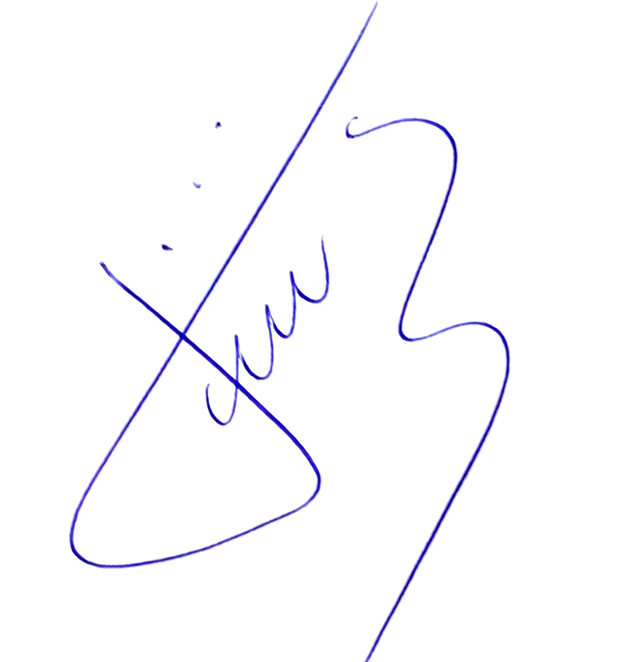 Vargem (SC), 11 de abril de 2024.VINICIUS BRANDALISEAssessor Jurídico Nível I